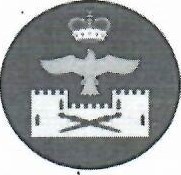 РЕСПУБЛИКА ДАГЕСТАНАДМИНИСТРАЦИЯ МУНИЦИПАЛЬНОГО ОБРАЗОВАНИЯ «СЕЛЬСОВЕТ ХУРИНСКИЙ» ЛАКСКОГО РАЙОНА368360, Республика Дагестан, Лакский район, с. Хури e-mail: huri-adm@mail.ru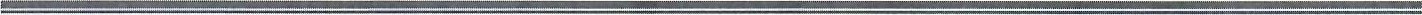 	20.10.2023г.	N27ПРОТОКОЛПУБЛИЧНЫХ СЛУШАНИЙ ПО ПРОЕКТУ ГЕНЕРАЛЬНОГО ПЛАНАМО «СЕЛЬСОВЕТ ХУРИНСКИЙ» ЛАКСКОГО РАЙОНА РЕСПУБЛИКИ ДАГЕСТАН1.Место и время проведения публичных слушаний: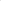 Село Хури, Лакский район,Республика Дагестан, здание администрации МО «село Хури», 20 октября 2023г. в 11:002. Участники публичных слушаний:1) Глава администрации муниципального образования «сельсовет Хуринский» Сутаев З.М., осуществляет проведение публичных слушаний.2)Ведение протокола публичных слушаний осуществляет — секретарь публичных слушаний Раджабова М.С..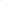 В публичных слушаниях приняли участие 31 человек (приложение N21 ). С приложением можно ознакомиться в администрации МО «сельсовет Хуринский».З.Предмет слушаний:Рассмотрение проектa Генерального плана муниципального образования «сельсовет Хуринский» Лакского района Республики Дагестан, разработанного специалистами ООО НИИ «Градостроительства и кадастра Республики Дагестан.Основание для проведения публичных слушаний:Постановление администрации МО «сельсовет Хуринский»» «О назначении публичных слушаний по Генеральному плану муниципального образования «сельсовет Хуринский»» Лакского района Республики Дагестан.Порядок проведения публичных слушаний:Выступления:Главы администрации МО «сельсовет Хуринский»» Сутаева З.М.Рассмотрение вопросов и предложений участников публичных слушаний.По предложенному Главой администрации МО «сельсовет Хуринский»» порядку проведения публичных слушаний — замечаний и предложений от участников слушаний не поступило.Глава администрации МО «сельсовет Хуринский»» Сутаев З.М ознакомил участников публичных слушаний с:-проектом положений о территориальном планировании, содержащихся в генеральном плане сельских поселений МО «сельсовет Хуринский»» и включающих в себя цели и задачи территориального планирования, перечень мероприятий по территориальному планированию и указание на последовательность их выполнения;-проектами карт (схем), которых отображена информация, предусмотренная частью 6 статьи 23 Градостроительного кодекса Российской Федерации.В ходе слушаний участникам слушаний было разъяснено ,что Генеральный план сельского поселения- документ территориального планирования, определяющий стратегию градостроительного развития поселения. Генеральный план является основным градостроительным документом, определяющим в интересах населения и государства условия формирования среды жизнедеятельности, направления и границы развития территорий поселения, городских округов, зонирование территорий, развитие инженерной, транспортной и социальной инфраструктур, градостроительные требования к сохранению объектов историко-культурного наследия и особо охраняемых природных территорий, экологическому и санитарному благополучию.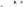 Целью разработки Генерального плана МО «сельсовет Хуринский»» является создание действенного инструмента управления развитием территории в соответствии  с федеральным законодательством и законодательством субъекта Российской Федерации.Проектные решения Генерального плана являются основой для комплексного решения вопросов организации планировочной структуры;Территориального, инфраструктурного и социально- экономического развития поселения;Разработки правил землепользования и застройки, устанавливающих правовой режим использования территориальных зон; определения зон инвестиционного развития.Основные задачи генерального плана:Выявление проблем градостроительного развития территории сельских поселений; разработка разделов генерального плана (не разрабатываемых ранее): схема планировочной организации территории, схема Генерального плана в границах муниципального образования, программа мероприятий по реализации Генерального плана, программа инвестиционного освоения территории;Создание электронного Генерального плана на основе новейших компьютерных технологий и программного обеспечения, а так же с учетом требований к формированию ресурсов информационных систем обеспечения градостроительной деятельности (ИСОГД).При разработке Генерального плана учитывались: особенности поселения, в том числе численность населения,отраслевая специализация его производственного комплекса; значение поселения в системе расселения и административно- территориальном устройстве муниципального района, субъекта Российской Федерации, страны в целом; особенности типов жилой застройки;состояние инженерной и транспортной инфраструктур, направления их модернизации;природно- ресурсный потенциал; природно - климатические, национальные и иные особенности.Основная часть проекта Генерального плана включает в себя графические материалы в виде карт (схем) планируемого размещения объектов капитального строительства местного значения и текстовые материалы в форме положений о территориальном планировании. На картах (схемах) отображаются зоны планируемого размещения объектов капитального строительства местного значения, в том числе: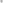 объектов электро-, тепло-, газо-, и водоснабжения населения в границах поселения; автомобильных дорог общего пользования, мостов и иных транспортных инженерных сооружений в границах населенных пунктов, входящих в состав поселения; иных объектов, размещение которых необходимо для осуществления полномочий органов местного самоуправления поселения.На картах (схемах), содержащихся в Генеральном плане, отображаются: границы поселения; границы населенных пунктов, входящих в состав поселений; границы земель сельскохозяйственного назначения, границы земель специального назначения, границы земель лесного фонда, границы земель водного фонда, границы земель особо охраняемых природных территорий федерального и регионального значения; существующие и планируемые границы земель промышленности, энергетики, транспорта, связи; границы функциональных зон с отображением параметров планируемого развития таких зон; границы территорий объектов культурного наследия; границы зон с особыми условиями использования территорий; границы зон планируемого размещения объектов капитального строительства; границы территорий, подверженных риску возникновения чрезвычайных ситуаций природного и техногенного характера и воздействия их последствий; границы зон инженерной и транспортной инфраструктур.Зонирование территорий направлено на обеспечение благоприятной среды жизнедеятельности, защиту территорий от воздействия чрезвычайных ситуаций природного и техногенного характера; предотвращение чрезмерной концентрации населения и производства, загрязнения окружающей природной среды; охрану и использование особо охраняемых природных территорий, в том числе природных ландшафтов, территорий историко — культурных объектов, а так же сельскохозяйственных земель и лесных угодий.Проект Генерального плана состоит из текстового и графического материалов и электронной версии.К основным мероприятиям по территориальному планированию сельского поселения относятся: осуществление комплексного градостроительного (территориально — функционального) зонирования территории сельского поселения с целесообразным перераспределением земель по категориям и совершенствованием земельной структуры сельских населенных пунктов по видам и составу территориальных зон; комплексное развитие системы объектов социального обслуживания населения во всех территориально — функциональных зонах с учетом радиусов обслуживания и нормативной потребности; развитие транспортной инфраструктуры на территории сельского поселения, в том числе и объектов внешнего транспорта и его сервисного обслуживания; создание КОМПЛЕКСНЫХ общественно — деловых и производственнокоммунальных зон; развитие и реконструкция объектов и сетей Инженерно-технической инфраструктуры; учет основных факторов риска возникновения чрезвычайных ситуаций природного и техногенного характера и требований пожарной безопасности при территориальном планировании сельского поселения.С учетом вышеперечисленных положений и анализа сложившейся ситуации в поселении предлагается рассматривать развитие населенных пунктов для развития жилищного малоэтажного строительства.Основные предпосылки для развития поселения в данных направлениях являются: наличие желающих вести новое строительство жилых домов, как среди местного населения, так и приезжих жителей; наличие памятников истории, архитектуры и культуры;Проектные решения Генерального плана на расчетный срок являются основанием для разработки документации по планировке территории сельского поселения, а так же территориальных и отраслевых схем размещения отдельных видов строительства, развития транспортной, инженерной и социальной инфраструктур, охраны окружающей среды, и учитываются при разработке Правил землепользования и застройки сельского поселения. Генплан действует на территории сельского поселения в пределах границ сельских поселений.Положение Генплана обязательны для исполнения всеми субъектами градостроительных отношений, в том числе органами государственной власти и местного самоуправления, физическими и юридическими лицами. Генплан применяется наряду с техническими регламентами, нормативами и стандартами, установленными уполномоченными органами в целях обеспечения безопасности жизни, деятельности и здоровья людей, надежности сооружений, сохранения окружающей природной и культурно-исторической среды, иными обязательными требованиями.Участники публичных слушаний предложений и замечаний, касающихся проекта Генерального плана, для включения их в протокол публичных слушаний не выразили.По результатам публичных слушаний Главе администрации МО «сельсовет Хуринский»» было рекомендовано принять решение о согласии с проектом Генерального плана муниципального образования «сельсовет Хуринский»» Лакского районаРеспублики Дагестан и направлении его в Совет депутатов МО «сельсовет Хуринский»» для утверждения.   Протокол и заключения о результатах публичных слушаний подлежат обнародованию и размещению на официальном сайте в сети Интернет поадресу: https://huri-r82.gosweb.gosuslugi.ru  Председатель публичных слушаний                                        З.М.Сутаев     Секретарь публичных слушаний                                                  Раджабова М.С   СекретарьР.М.Ятуева публичных слушаний